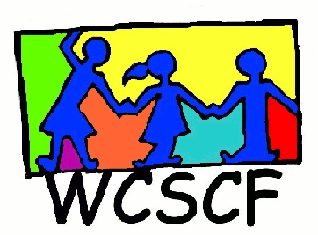 __________________________________________________________________________________Present:  	Diana Berends (Badisa Kraaifontein), Vanessa Brink (Badiso Trio Bellville), Evelyn Le Roux (Badiso Trio Bellville), Charne Plaatjies (Badiso Trio Bellville),  Riverne Walker (Badiso Trio Bellville), Wendy Bosse (Olympians), Roxanne Langley (Badiso Trio Scottsdene), Colleen Brookes-Gain (WCSCF) and Janice King (WCSCF)Apologies:	Nick Van Rooyen (Teahmo), Welcome and introductions.   Janice welcomed those present.  Everyone knew each other so no introductions were necessary.  Next meeting:   2019Enquiries:   Janice King (Director)Cell: 072 4500 456Email:  wcstreetchild@gmail.com